Dane szacunkowe o rynku pracy województwa mazowieckiegoMaj 2019 r.Liczba osób bezrobotnychW maju w urzędach pracy zarejestrowanych było 130 112 osób bezrobotnych, to jest o 3 654 osoby mniej niż w poprzednim miesiącu oraz o 14 136 osób mniej niż w maju 2018 roku. Kobiety stanowiły 51,9% osób bezrobotnych.Największa liczba bezrobotnych wystąpiła w miastach: Warszawa – 18 924 osoby, Radom – 10 648 osób i Płock – 3 995 osób oraz w powiatach: radomskim – 9 025 osób, wołomińskim – 5 773 osoby i płockim – 4 192 osoby.Najmniejszą liczbę bezrobotnych odnotowano w powiatach: łosickim – 771 osób, grójeckim – 946 osób, białobrzeskim – 1 016 osób i grodziskim – 1 020 osób.Wykres 1. Liczba osób bezrobotnych w podregionach województwa mazowieckiegoWykres 2. Liczba osób bezrobotnych wg płci w podregionach województwa mazowieckiegoNapływ i odpływ osób bezrobotnychDo rejestru mazowieckich urzędów pracy włączono 13 398 osób bezrobotnych, a z ewidencji wyłączono 
17 052 osoby, w tym z powodu:- podjęcia pracy – 8 163 osoby – 47,9% odpływu z bezrobocia;- niepotwierdzenia gotowości do pracy – 3 721 osób – 21,8% odpływu z bezrobocia;- dobrowolnej rezygnacji ze statusu bezrobotnego – 1 269 osób – 7,4% odpływu z bezrobocia;- rozpoczęcia stażu – 1 196 osób – 7,0% odpływu z bezrobocia;- odmowy bez uzasadnionej przyczyny przyjęcia propozycji odpowiedniej pracy lub innej formy pomocy, w tym w ramach PAI – 573 osoby – 3,4% odpływu z bezrobocia.Wykres 3. Napływ i odpływ osób bezrobotnych w województwie mazowieckimWykres 4. Główne powody wyrejestrowania z ewidencji osób bezrobotnych w województwie mazowieckim wg płciOsoby w szczególnej sytuacji na rynku pracyNa koniec maja 2019 r. – bezrobotni w szczególnej sytuacji na rynku pracy to osoby:- długotrwale bezrobotne – 53,6% ogółu bezrobotnych (69 766 osób);- powyżej 50 roku życia – 28,0% ogółu bezrobotnych (36 375 osób);- do 30 roku życia – 23,4% ogółu bezrobotnych (30 479 osób);- do 25 roku życia – 10,9% ogółu bezrobotnych (14 243 osoby);- posiadające co najmniej jedno dziecko do 6 roku życia – 18,3% ogółu bezrobotnych (23 837 osób);- niepełnosprawne – 5,0% ogółu bezrobotnych (6 449 osób);- korzystające ze świadczeń z pomocy społecznej – 1,2% ogółu bezrobotnych (1 517 osób);- posiadające co najmniej jedno dziecko niepełnosprawne do 18 roku życia - 0,2% ogółu bezrobotnych (300 osób).* dotyczy ogółu osób bezrobotnych w szczególnej sytuacji na rynku pracyWykres 5. Udział osób w szczególnej sytuacji na rynku pracy wśród ogółu osób bezrobotnych w województwie mazowieckim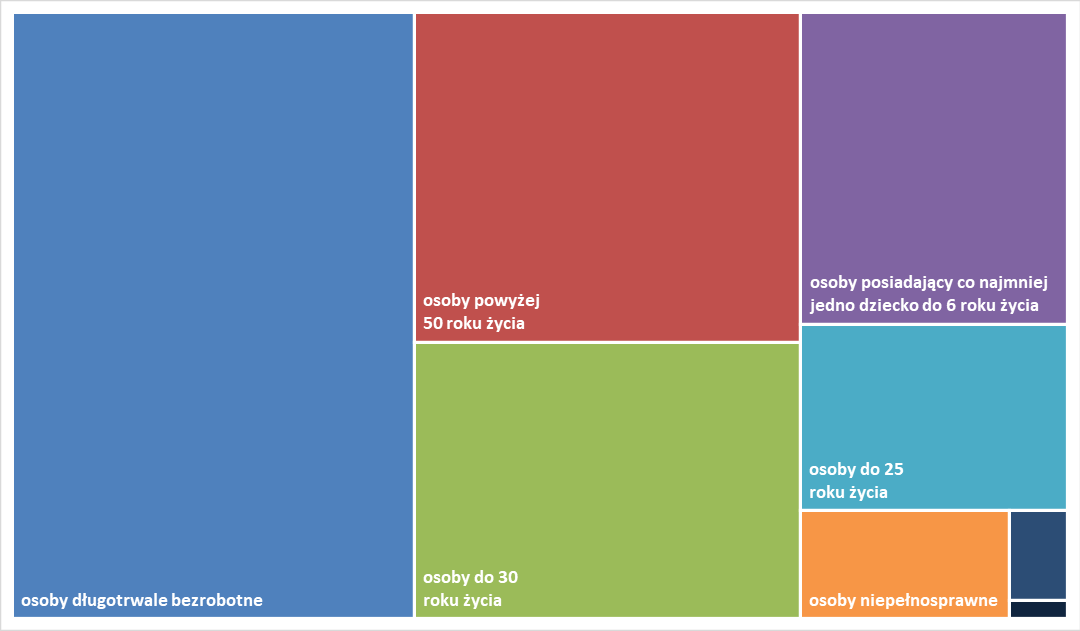 Wolne miejsca pracy i miejsca aktywizacjiW maju pracodawcy zgłosili do mazowieckich urzędów pracy 15 153 wolnych miejsc pracy i  miejsc aktywizacji zawodowej, tj. o 88 (0,6%) miejsc mniej niż w poprzednim miesiącu. Większość zgłoszonych miejsc pracy to oferty pracy niesubsydiowanej (13 00 miejsc; 85,8%). Miejsc pracy subsydiowanej było o 802 miejsca mniej niż w poprzednim miesiącu.Wykres 6. Wolne miejsca pracy i miejsca aktywizacji zawodowej w województwie mazowieckimWykres 7. Wolne miejsca pracy i miejsca aktywizacji zawodowej w podregionach woj. mazowieckiegoTabela 1. Struktura osób bezrobotnych (stan na koniec miesiąca/roku)Maj 2018 r.udział %Kwiecień 2019 r.udział %Maj 2019 r.udział %Osoby bezrobotne ogółem144 248100,0133 766100,0130 112100,0kobiety74 37851,668 89751,567 47651,9mężczyźni69 87048,464 86948,562 63648,1Osoby poprzednio pracujące121 91784,5114 41485,5110 90885,2Osoby dotychczas nie pracujące22 33115,419 35214,519 20414,8Osoby zamieszkałe na wsi65 14545,162 13346,460 43746,4Osoby z prawem do zasiłku21 82515,122 01916,521 43716,5Osoby zwolnione z przyczyn zakładu pracy7 0304,86 0894,65 9264,6Osoby w okresie do 12 miesięcy od dnia ukończenia nauki3 3982,32 2091,72 7942,1Cudzoziemcy9160,68530,68250,6